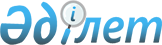 О запрещении пребывания физических лиц на территории государственного лесного фонда в период высокой пожарной опасности в лесуПостановление акимата Северо-Казахстанской области от 6 мая 2021 года № 94. Зарегистрировано Департаментом юстиции Северо-Казахстанской области 11 мая 2021 года № 7407
      В соответствии с подпунктом 11) статьи 15 Лесного кодекса Республики Казахстан акимат Северо-Казахстанской области ПОСТАНОВЛЯЕТ:
      1. Запретить пребывание физических лиц на территории государственного лесного фонда Северо-Казахстанской области в периоды высокой пожарной опасности в лесу.
      2. Коммунальному государственному учреждению "Управление природных ресурсов и регулирования природопользования акимата Северо-Казахстанской области" в установленном законодательством Республики Казахстан порядке обеспечить:
      1) государственную регистрацию настоящего постановления в Республиканском государственном учреждении "Департамент юстиции Северо-Казахстанской области Министерства юстиции Республики Казахстан";
      2) размещение настоящего постановления на интернет-ресурсе акимата Северо-Казахстанской области после его официального опубликования.
      3. Контроль за исполнением настоящего постановления возложить на заместителя акима Северо-Казахстанской области по курируемым вопросам.
      4. Настоящее постановление вводится в действие по истечении десяти календарных дней после дня его первого официального опубликования.
					© 2012. РГП на ПХВ «Институт законодательства и правовой информации Республики Казахстан» Министерства юстиции Республики Казахстан
				
      Аким Северо-Казахстанской области

К. Аксакалов
